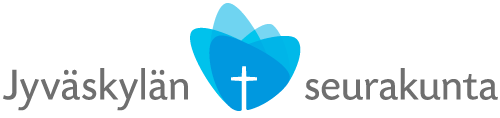                        OMAISHOITOTYÖ          Kevät 2018Diakoniatyöntekijä Tuija Emaus-Etindelle                                                                                    Päivystys: ma ja ke klo 9 – 11, puh. 050-549 7023OMAISHOITAJIEN  OMA  HETKI  PAPPILASSAVapaudenkatu 26Keskiviikkona kerran kuukaudessa klo 12 – 13:3017.1. 14.2. mukana pappi Heli Ahonen 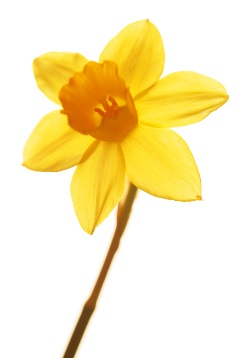 14.3. 18.4. Hiljaisella viikolla ehtoollishartaus  kaupunginkirkossa ti 27.3. klo 13. Kirkkokahvit Pappilassa.                                                                                                      Leiri Vesalassa 2.-5.7., hinta 50 euroaLisäksi: Omaishoitajien ja hoidettavien virkistyspäivä         Vesalassa.    Olet lämpimästi tervetullut mukaan!   Siunausta sinun ja läheistesi elämään!                         OMAISHOITOTYÖ          Kevät 2018         Diakoniatyöntekijä Tuija Emaus-Etindelle      Päivystys: ma ja ke klo 9 – 11, puh. 050-549 7023    OMAISHOITAJIEN  OMA  HETKI  PAPPILASSA      Vapaudenkatu 26   Keskiviikkona kerran kuukaudessa klo 12 – 13:3017.1.14.2. mukana pappi Heli Ahonen  14.3. 18.4.    Hiljaisella viikolla ehtoollishartaus     kaupunginkirkossa ti 27.3. klo 13.    Kirkkokahvit Pappilassa.                                                                                                         Leiri Vesalassa 2.-5.7., hinta 50 euroa   Lisäksi: Omaishoitajien ja hoidettavien virkistyspäivä    Vesalassa.      Olet lämpimästi tervetullut mukaan!   Siunausta sinun ja läheistesi elämään!